Harold’s Complex Variables Cheat Sheet4 May 2024DefinitionsAlgebraic PropertiesFunctionsTranscendental PropertiesDifferentiationIntegrationSeriesPower SeriesSourcesFor NYU MATH-UY-4434 – Applied Complex Variables, Complex Variables and Applications, 9th  Edition, Chapters 1-7, James Ward Brown & Ruel V. Churchill, McGraw-Hill Education, 2014.TermDefinition or FormulaImaginary Number is used by mathematicians.  is used by electrical engineers.Complex Number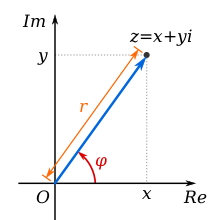 Rectangular Form :Polar Form :Exponential Form ():Parametric Form :Shorthand:Complex ConjugateModulus(Magnitude/Absolute Value)Argument(Angle)If  then principle valueEuler’s FormulaExamples:De Moivre’s FormulaHolomorphic Function(Analytic Function)A complex variable function whose derivate exists at any point.Meromorphic FunctionA complex variable function that is holomorphic except in set points, which are poles.EntireA holomorphic function that is holomorphic .Reflection PrincipleIf the lower half is the reflection of the upper half over the x-axis.PropertyFormulasComplex NumbersAdditive InversesMultiplicative InversesComplex ConjugatesTriangle InequalityExponentialsRootsArguments(Angles)NameFormulasFunctionsConic MappingsHyperbola (Rectangular Form):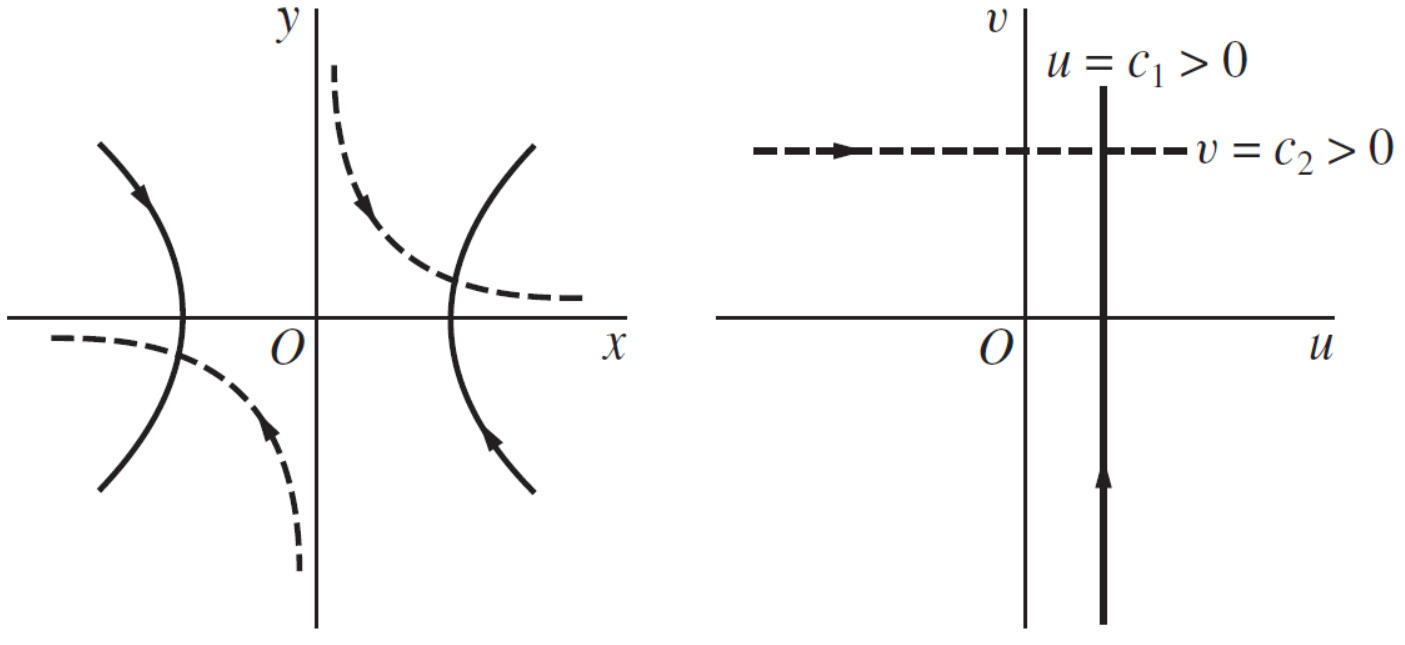 Circle (Polar Form):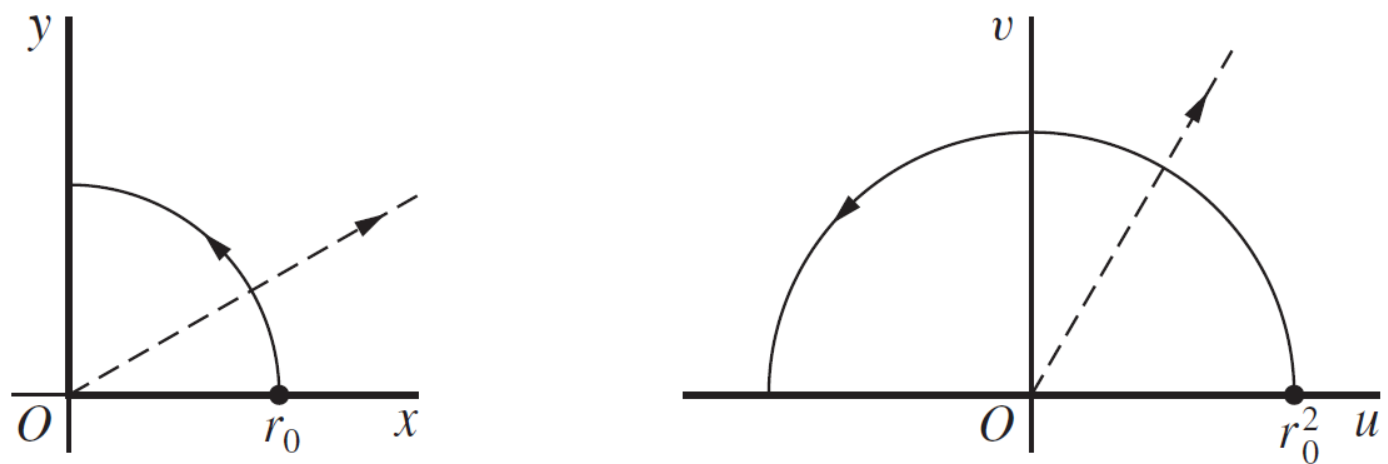 PropertyFormulasLogarithmsPowerTrigonometricHyperbolicInverse TrigonometricInverse HyperbolicFormula NameFormulasCauchy-Riemann EquationsDetermines whether the given complex valued function  is analytic and differentiable.Rectangular Form:Polar Form:Laplace’s Equation(Harmonic)NameDefinition or FormulasDefinition or FormulasSimple Arc (C)(Jordan arc)If arc C does not cross itself; that is, C is simple if  when .  E.g., open.If arc C does not cross itself; that is, C is simple if  when .  E.g., open.Contour (C)A closed path in the complex plane.  A piecewise smooth arc consisting of a finite number of smooth arcs joined end to end.A closed path in the complex plane.  A piecewise smooth arc consisting of a finite number of smooth arcs joined end to end.Simple Curve (C)A simple arc where . E.g., closed.Simple closed curve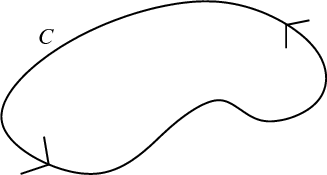 Positively Orienteda simple closed curve, or a Jordan curve is positively oriented when it is in the counterclockwise direction.a simple closed curve, or a Jordan curve is positively oriented when it is in the counterclockwise direction.Branch CutA portion of a line or curve that is introduced to define abranch  of a multiple-valued function .A portion of a line or curve that is introduced to define abranch  of a multiple-valued function .Cyclic IntegralIntegral over a closed contour.  For example, a circle returns to the initial position () when Integral over a closed contour.  For example, a circle returns to the initial position () when Complex Integration“No corresponding helpful interpretation, geometric or physical, is available for integrals in the complex plane.” (Brown & Churchill, p.125)“No corresponding helpful interpretation, geometric or physical, is available for integrals in the complex plane.” (Brown & Churchill, p.125)Line Integral (Real ) =Contour Integral (Complex )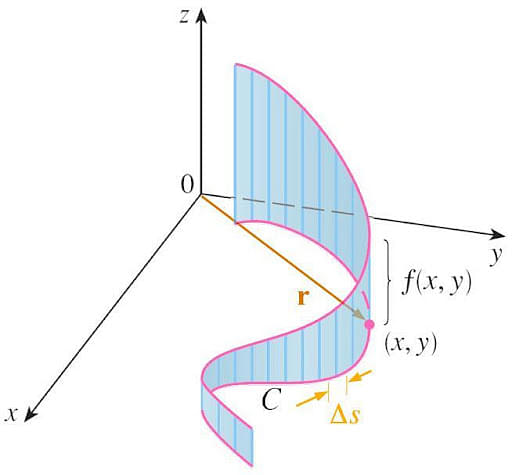 Contour IntegralFundamental Theorem of Calculus with Contour IntegralSince  and .where  is a point within the contour .Since  and .where  is a point within the contour .Regions Bound by Curve C: Bounded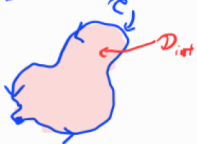 : Unbounded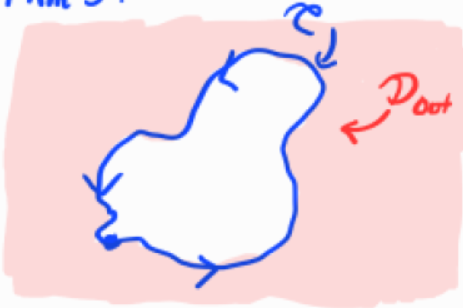 Morera’s TheoremIf   then,  is Holomorphic over .If   then,  is Holomorphic over .Cauchy-Goursat Theorem(Cauchy’s Integral Theorem): If C is closed, i.e., , then: Outside of closed C, at infinity ():IfThen: If C is closed, i.e., , then: Outside of closed C, at infinity ():IfThenCauchy Integral FormulaSimple:Extension:NOTE: Turns a contour integral into a derivative.Simple:Extension:NOTE: Turns a contour integral into a derivative.Jordan’s LemmaEstimation Lemma:Common Application:IfThen semi-circle radius along this line.Estimation Lemma:Common Application:IfThen semi-circle radius along this line.Closed, Simple, Counter-Clockwise Oriented CurveOne Point, Simple Pole: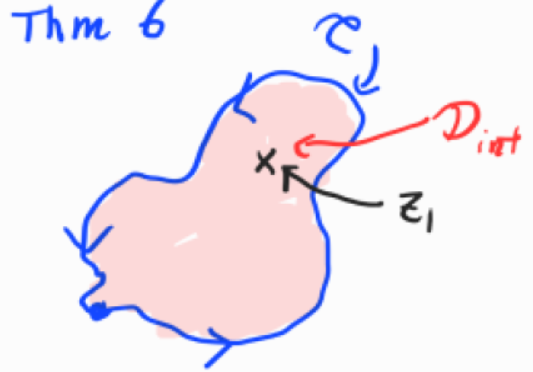 Multiple Points, Simple Poles: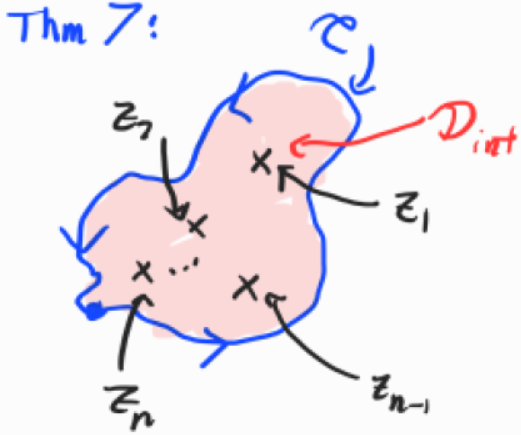 PoleRoots in the denominator of a complex function that is holomorphic (complex differential).  E.g., Singularity, asymptote.Roots in the denominator of a complex function that is holomorphic (complex differential).  E.g., Singularity, asymptote.Cauchy’s Residue TheoremOne Point, Simple Pole inside Contour C:If existsNOTE: Since  is a pole, then the  turns the function  into a function with a hole or hollow point.ThenMultiple Points, Simple Poles inside Contour C:If these exist...Thenif  is even, thenHigher-Order Poles:where  is a pole in the contour region.One Point, Simple Pole inside Contour C:If existsNOTE: Since  is a pole, then the  turns the function  into a function with a hole or hollow point.ThenMultiple Points, Simple Poles inside Contour C:If these exist...Thenif  is even, thenHigher-Order Poles:where  is a pole in the contour region.Formula NameFormulasLiouville’s TheoremIf a function  is entire and bounded in the complex plane, then is constant throughout the plane.Fundamental Theorem of AlgebraAny polynomial of degree  has at least one zero in the complex plane. That is, there exists at least one point  such that.Maximum Modulus PrincipleTheorem: If a function  is analytic and not constant in a given domain , then the modulus  has no maximum value in . That is, there is no point  in the domain such that  for all points  in it.Maximum Modulus PrincipleCorollary: Suppose that a function  is continuous on a closed bounded region  and that it is analytic and not constant in the interior of . Then the maximum value of  in , which is always reached, occurs somewhere on the boundary of  and never in the interior.Complex Variable ConvergenceComplex Series ConvergenceSeries ConvergenceCorollary 1: If a series of complex numbers converges, the nth term converges to zero as n tends to infinity.Corollary 2: The absolute convergence of a series of complex numbers implies the convergence of that series.Annular Domain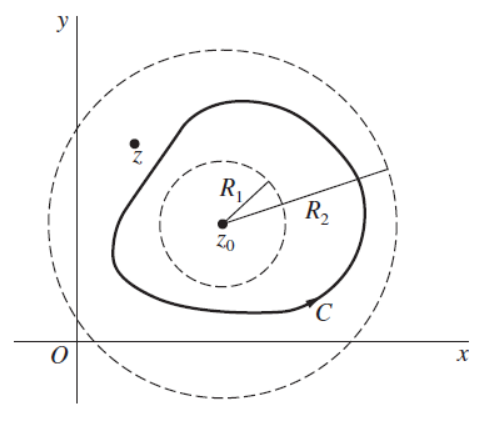 Transcendental SeriesSee Harold’s Taylor Series Cheat Sheet for a comprehensive list of the Taylor series of all transcendental functions.Taylor SeriesSeries converges to  when  lies in the stated open disk.If , then Maclaurin series.Laurent SeriesGeneral Form:Taylor Series Form:If no poles, then Taylor series.Formula NameFormulasPower SeriesAbsolute and Uniform ConvergenceTheorem 1: If a power series converges whenthen it is absolutely convergent at each point  in the open diskAbsolute and Uniform ConvergenceTheorem 2: If  is a point inside the circle of convergence  of a power series then that series must be uniformly convergent in the closed diskContinuity of SumsTheorem: A power series represents a continuous function  at each point inside its circle of convergence .IntegrationTheorem: Let  denote any contour interior to the circle of convergence of the power series and let  be any function that is continuous on . The series formed by multiplying each term of the power series by  can be integrated term by term over ; that is,DifferentiationTheorem: The power series can be differentiated term by term. That is, at each point  interior to the circle of convergence of that series,Leibniz’s Rule for the nth DerivativeUniqueness RepresentationsTheorem 1: If a power series converges to  at all points interior to some circle , then it is the Taylor series expansion for  in powers of .Uniqueness RepresentationsTheorem 2: If a seriesconverges to  at all points in some annular domain about , then it is the Laurent series expansion for  in powers of  for that domain.Let ...MultiplicationDivision